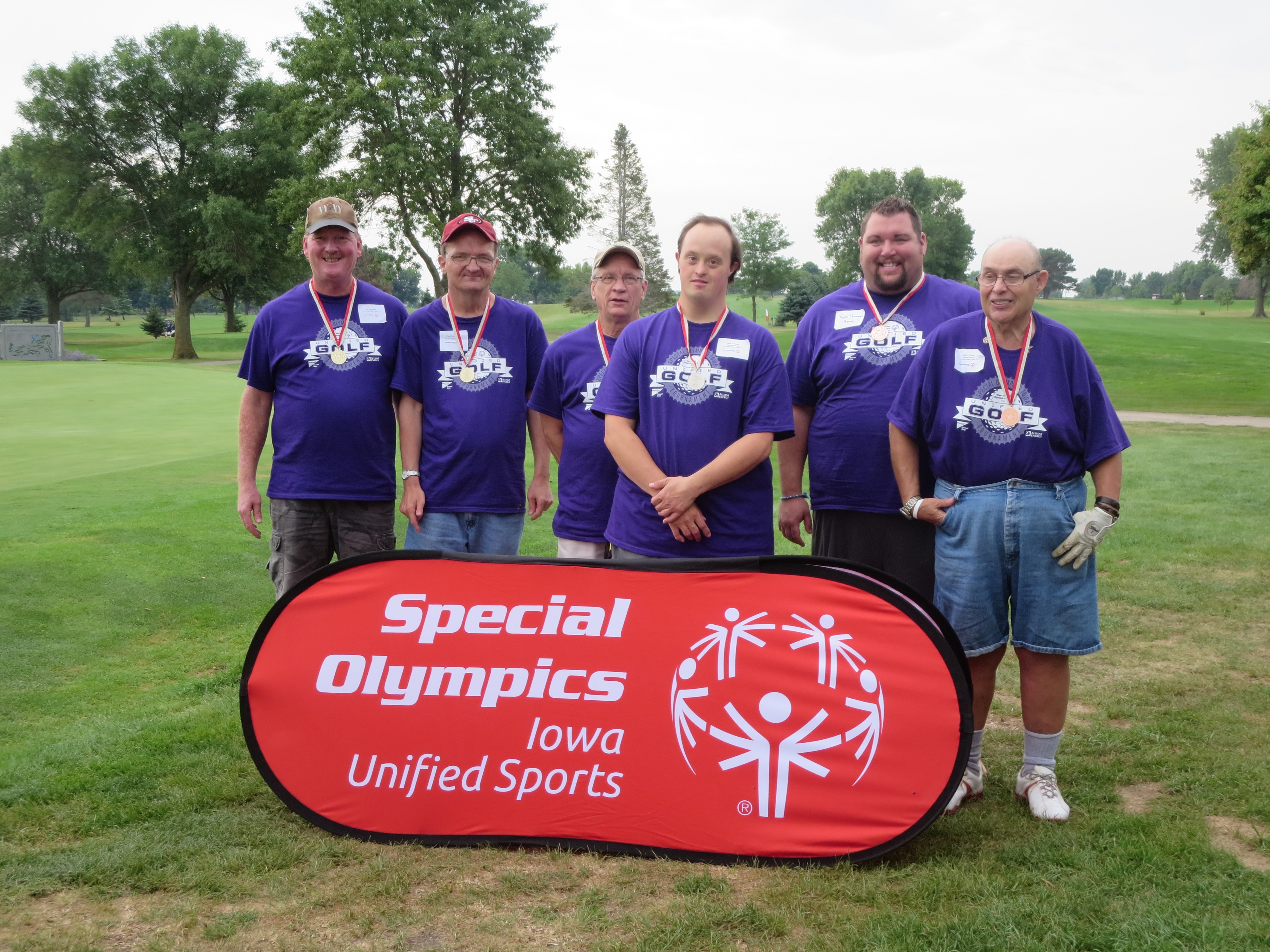 You are invited to the 2017 Jester Park Unified Golf Tournament onSaturday, September 23, 2017.Special Olympics Iowa athletes will be paired with a Unified Partner for the day to play 9 holes of golf.The Unified Sports program is a fundamental part of our mission as it promotes inclusion and friendship for all.Get your teams registered for this day of fun!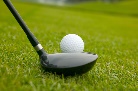 Event InformationSaturday, September 23, 2017Jester Park11949 NW 118 Avenue Granger, IA 50109Registration begins at 8:00 AMThe first group will tee off at 8:30 AM. There is no fee to register and all participants will receive a t-shirt and lunch.Enclosed you will find the registration form. All Special Olympics athletes must have a current physical on file at the State Office in order to compete in this event.Once the registration form is complete, please send all materials to the State Office at registrations@soiowa.org no later than Friday, August 25, 2017.Please contact Bryan Coffey with questions. 